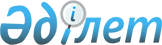 О внесении изменений в решение Бурлинского районного маслихата от 23 декабря 2014 года № 23-12 "О районном бюджете на 2015-2017 годы"
					
			Утративший силу
			
			
		
					Решение Бурлинского районного маслихата Западно-Казахстанской области от 29 сентября 2015 года № 30-1. Зарегистрировано Департаментом юстиции Западно-Казахстанской области 14 октября 2015 года № 4098. Утратило силу решением Бурлинского районного маслихата Западно-Казахстанской области от 11 января 2016 года № 33-2      О внесении изменений в решение Бурлинского районного маслихата от 23 декабря 2014 года № 23-12 "О районном бюджете на 2015-2017 годы"

      Сноска. Утратило силу решением Бурлинского районного маслихата Западно-Казахстанской области от 11.01.2016 № 33-2.

      В соответствии с Бюджетным кодексом Республики Казахстан от 4 декабря 2008 года и Законом Республики Казахстан от 23 января 2001 года "О местном государственном управлении и самоуправлении в Республике Казахстан", районный маслихат РЕШИЛ:

      1. Внести в решение Бурлинского районного маслихата от 23 декабря 2014 года № 23-12 "О районном бюджете на 2015-2017 годы" (зарегистрированное в Реестре государственной регистрации нормативных правовых актов за № 3753, опубликованное 29 января 2015 года в газете "Бөрлі жаршысы-Бурлинские вести") следующие изменения:

      пункт 1 изложить в следующей редакции:

      "1. Утвердить районный бюджет на 2015-2017 годы согласно приложениям 1, 2 и 3 соответственно, в том числе на 2015 год в следующих объемах:

      1) доходы – 7 523 851 тысяча тенге:

      налоговые поступления – 5 987 448 тысяч тенге;

      неналоговые поступления – 88 444 тысячи тенге;

      поступления от продажи основного капитала – 187 718 тысяч тенге;

      поступления трансфертов – 1 260 241 тысяча тенге;

      2) затраты – 8 619 972 тысячи тенге;

      3) чистое бюджетное кредитование – 532 211 тысяч тенге:

      бюджетные кредиты – 543 802 тысячи тенге;

      погашение бюджетных кредитов – 11 591 тысяча тенге;

      4) сальдо по операциям с финансовыми активами – 35 072 тысячи тенге:

      приобретение финансовых активов – 35 072 тысячи тенге;

      поступления от продажи финансовых активов государства – 0 тенге;

      5) дефицит (профицит) бюджета – - 1 663 404 тысячи тенге;

      6) финансирование дефицита (использование профицита) бюджета – 1 663 404 тысячи тенге:

      поступление займов – 1 451 081 тысяча тенге;

      погашение займов – 8 844 тысячи тенге;

      используемые остатки бюджетных средств –221 167 тысяч тенге.";

      пункт 4 изложить в следующей редакции:

      "4. Учесть в районном бюджете на 2015 год поступление целевых трансфертов и кредитов из республиканского бюджета в общей сумме– 1 114 281 тысяча тенге:

      на реализацию государственного образовательного заказа в дошкольных организациях образования – 72 767 тысяч тенге;

      на повышение оплаты труда учителям, прошедшим повышение квалификации по трехуровневой системе – 42 818 тысяч тенге;

      на выплату государственной адресной социальной помощи - 331 тысяча тенге;

      на выплату государственных пособий на детей до 18 лет - 468 тысяч тенге;

      на оказание социальной защиты и помощи населению – 6 065 тысяч тенге;

      на проведение мероприятий, посвященных семидесятилетию Победы в Великой Отечественной войне – 24 381 тысяча тенге;

      на оплату труда по новой модели системы оплаты труда и выплату ежемесячной надбавки за особые условия труда к должностным окладам работников государственных учреждений, не являющихся государственными служащими, а также работников государственных казенных предприятий, финансируемых из местных бюджетов – 221 492 тысячи тенге;

      на проектирование, развитие и (или) обустройство инженерно-коммуникационной инфраструктуры – 174 057 тысяч тенге;

      на увеличение уставных капиталов специализированных уполномоченных организаций – 35 072 тысячи тенге;

      бюджетные кредиты местным исполнительным органам для реализации мер социальной поддержки специалистов – 44 595 тысяч тенге;

      кредитование областных бюджетов для микрокредитования предпринимательства в рамках Программы развития регионов до 2020 года - 107 000 тысяч тенге;

      реализацию текущих мероприятий в моногородах в рамках Программы развития регионов до 2020 года – 142 055 тысяч тенге;

      реализацию бюджетных инвестиционных проектов в моногородах - 237 757 тысяч тенге;

      на содержание подразделений местных исполнительных органов агропромышленного комплекса – 4 388 тысяч тенге;

      на содержание штатной численности отделов регистрации актов гражданского состояния – 1 035 тысяч тенге.";

      пункт 5 изложить в следующей редакции:

      "5. Учесть в районном бюджете на 2015 год поступление целевых трансфертов из областного бюджета в общей сумме 297 555 тысяч тенге, в том числе:

      на развитие системы водоснабжения и водоотведения в сельских населенных пунктах – 87 779 тысяч тенге;

      на реализацию бюджетных инвестиционных проектов в моногородах – 114 842 тысячи тенге;

      на приобретение и доставку учебников, учебно–методических комплексов для государственных учреждений образования – 3 719 тысяч тенге;

      на приобретение техники для ликвидации чрезвычайных ситуаций техногенного характера - 21 624 тысячи тенге;

      на обследование психического здоровья детей и подростков и оказание психолого-медико-педагогической консультативной помощи населению - 12 546 тысяч тенге;

      на содержание ребенка (детей), переданного патронатным воспитателям - 9 125 тысяч тенге;

      оказание социальной защиты и помощи населению – 53 тысячи тенге;

      на текущий ремонт и содержания автомобильных дорог районного значения - 26 000 тысяч тенге.

      на дополнительное образование для детей и юношества - 21 867 тысяч тенге";

      пункт 7 изложить в следующей редакции:

      "7. Утвердить резерв местного исполнительного органа района на 2015 год в размере 68 479 тысяч тенге.";

      Приложение 1 к указанному решению изложить в новой редакции согласно приложению к настоящему решению.

      2. Руководителю аппарата районного маслихата (Б. Б. Мукашева) обеспечить государственную регистрацию данного решения в органах юстиции, его официальное опубликование в информационно-правовой системе "Әділет" и в средствах массовой информации.

      3. Настоящее решение вводится в действие с 1 января 2015 года.

 Районный бюджет на 2015 год            тысяч тенге


					© 2012. РГП на ПХВ «Институт законодательства и правовой информации Республики Казахстан» Министерства юстиции Республики Казахстан
				
      Председатель сессии

А. Манашев

      Секретарь районного маслихата

А. Куликешев
Приложение
к решению Бурлинского
районного маслихата
от 29 сентября 2015 года № 30-1Приложение 1
к решению Бурлинского
районного маслихата
от 23 декабря 2014 года № 23-12Категория

Категория

Категория

Категория

Категория

Сумма

Класс

Класс

Класс

Класс

Сумма

Подкласс

Подкласс

Подкласс

Сумма

Специфика

Специфика

Сумма

Наименование

Сумма

Доходы

 7 523 851

1

Налоговые поступления

5 987 448

01

Подоходный налог

1 563 238

2

Индивидуальный подоходный налог

1 563 238

03

Социальный налог

3 558 282

1

Социальный налог

3 558 282

04

Налоги на собственность

694 823

1

Налоги на имущество

469 693

3

Земельный налог

38 236

4

Налог на транспортные средства

179 659

5

Единый земельный налог

7 235

05

Внутренние налоги на товары, работы и услуги

1 44 198

2

Акцизы

8 716

3

Поступления за использование природных и других ресурсов

89 728

4

Сборы за ведение предпринимательской и профессиональной деятельности

44 481

5

Налог на игорный бизнес

3 892

07

Прочие налоги

1 227

1

Прочие налоги

1 227

08

Обязательные платежи, взимаемые за совершение юридически значимых действий и (или) выдачу документов уполномоченными на то государственными органами или должностными лицами

23 061

1

Государственная пошлина

23 061

2

Неналоговые поступления

88 444

01

Доходы от государственной собственности

18 938

5

Доходы от аренды имущества, находящегося в государственной собственности

18 938

6

Прочие неналоговые поступления

69 506

1

Прочие неналоговые поступления

69 506

3

Поступления от продажи основного капитала

187 718

01

Продажа государственного имущества, закрепленного за государственными учреждениями

155 328

1

Продажа государственного имущества, закрепленного за государственными учреждениями

155 328

03

Продажа земли и нематериальных активов

32 390

1

Продажа земли

32 390

4

Поступления трансфертов

1 260 241

2

Трансферты из вышестоящих органов государственного управления

1 260 241

2

Трансферты из областного бюджета

1 260 241

Функциональная группа

Функциональная группа

Функциональная группа

Функциональная группа

Функциональная группа

Сумма

Функциональная подгруппа

Функциональная подгруппа

Функциональная подгруппа

Функциональная подгруппа

Сумма

Администратор бюджетных программ

Администратор бюджетных программ

Администратор бюджетных программ

Сумма

Бюджетная программа

Бюджетная программа

Сумма

Наименование

Сумма

Затраты

8 619 972

01

Государственные услуги общего характера

554 209

1

Представительные, исполнительные и другие органы, выполняющие общие функции государственного управления

414 278

112

Аппарат маслихата района (города областного значения)

16 335

001

Услуги по обеспечению деятельности маслихата района (города областного значения)

15 585

003

Капитальные расходы государственного органа

750

122

Аппарат акима района (города областного значения)

90 230

001

Услуги по обеспечению деятельности акима района (города областного значения)

84 230

003

Капитальные расходы государственного органа

6 000

123

Аппарат акима района в городе, города районного значения, поселка, села, сельского округа

307 713

001

Услуги по обеспечению деятельности акима района в городе, города районного значения, поселка, села, сельского округа

2 97 871

022

Капитальные расходы государственного органа

9 842

2

Финансовая деятельность

5 900

459

Отдел экономики и финансов района (города областного значения)

5 900

003

Проведение оценки имущества в целях налогообложения

2 000

010

Приватизация, управление коммунальным имуществом, постприватизационная деятельность и регулирование споров, связанных с этим

3 900

9

Прочие государственные услуги общего характера

134 031

458

Отдел жилищно-коммунального хозяйства, пассажирского транспорта и автомобильных дорог района (города областного значения)

40 650

001

Услуги по реализации государственной политики на местном уровне в области жилищно-коммунального хозяйства, пассажирского транспорта и автомобильных дорог

40 650

459

Отдел экономики и финансов района (города областного значения)

19 126

001

Услуги по реализации государственной политики в области формирования и развития экономической политики, государственного планирования, исполнения бюджета и управления коммунальной собственностью района (города областного значения)

18 946

015

Капитальные расходы государственного органа

180

467

Отдел строительства района (города областного значения)

74 255

040

Развитие объектов государственных органов

74 255

02

Оборона

79 336

1

Военные нужды

11 809

122

Аппарат акима района (города областного значения)

11 809

005

Мероприятия в рамках исполнения всеобщей воинской обязанности

11 809

2

Организация работы по чрезвычайным ситуациям

67 527

122

Аппарат акима района (города областного значения)

67 527

006

Предупреждение и ликвидация чрезвычайных ситуаций масштаба района (города областного значения)

25 090

007

Мероприятия по профилактике и тушению степных пожаров районного (городского) масштаба, а также пожаров в населенных пунктах, в которых не созданы органы государственной противопожарной службы

42 437

03

Общественный порядок, безопасность, правовая, судебная, уголовно-исполнительная деятельность

94 700

1

Правоохранительная деятельность

7 600

467

Отдел строительства района (города областного значения)

7 600

066

Строительство объектов общественного порядка и безопасности

7 600

9

Прочие услуги в области общественного порядка и безопасности

87 100

458

Отдел жилищно-коммунального хозяйства, пассажирского транспорта и автомобильных дорог района (города областного значения)

87 100

021

Обеспечение безопасности дорожного движения в населенных пунктах

87 100

04

Образование

3 615 088

1

Дошкольное воспитание и обучение

625 658

464

Отдел образования района (города областного значения)

625 658

009

Обеспечение деятельности организаций дошкольного воспитания и обучения

552 891

040

Реализация государственного образовательного заказа в дошкольных организациях образования

72 767

2

Начальное, основное среднее и общее среднее образование

2 841 208

464

Отдел образования района (города областного значения)

2 812 849

003

Общеобразовательное обучение

2 620 598

006

Дополнительное образование для детей

192 251

465

Отдел физической культуры и спорта района (города областного значения)

28 359

017

Дополнительное образование для детей и юношества по спорту

28 359

9

Прочие услуги в области образования

148 222

464

Отдел образования района (города областного значения)

130 842

001

Услуги по реализации государственной политики на местном уровне в области образования

12 841

005

Приобретение и доставка учебников, учебно-методических комплексов для государственных учреждений образования района (города областного значения)

63 719

015

Ежемесячная выплата денежных средств опекунам (попечителям) на содержание ребенка-сироты (детей-сирот), и ребенка (детей), оставшегося без попечения родителей

8 082

022

Выплата единовременных денежных средств казахстанским гражданам, усыновившим (удочерившим) ребенка (детей)-сироту и ребенка (детей), оставшегося без попечения родителей

298

029

Обследование психического здоровья детей и подростков и оказание психолого-медико-педагогической консультативной помощи населению

13 286

067

Капитальные расходы подведомственных государственных учреждений и организаций

32 616

467

Отдел строительства района (города областного значения)

17 380

037

Строительство и реконструкция объектов образования

17 380

06

Социальная помощь и социальное обеспечение

260 005

1

Социальное обеспечение

9 457

464

Отдел образования района (города областного значения)

9 457

030

Содержание ребенка (детей), переданного патронатным воспитателям

9 457

2

Социальная помощь

216 383

451

Отдел занятости и социальных программ района (города областного значения)

216 383

002

Программа занятости

46 424

004

Оказание социальной помощи на приобретение топлива специалистам здравоохранения, образования, социального обеспечения, культуры, спорта и ветеринарии в сельской местности в соответствии с законодательством Республики Казахстан

10 656

005

Государственная адресная социальная помощь

7 086

006

Оказание жилищной помощи

3 254

007

Социальная помощь отдельным категориям нуждающихся граждан по решениям местных представительных органов

46 937

010

Материальное обеспечение детей-инвалидов, воспитывающихся и обучающихся на дому

1 934

014

Оказание социальной помощи нуждающимся гражданам на дому

37 173

016

Государственные пособия на детей до 18 лет

8 482

017

Обеспечение нуждающихся инвалидов обязательными гигиеническими средствами и предоставление услуг специалистами жестового языка, индивидуальными помощниками в соответствии с индивидуальной программой реабилитации инвалида

20 211

023

Обеспечение деятельности центров занятости населения

10 086

052

Проведение мероприятий, посвященных семидесятилетию Победы в Великой Отечественной войне

24 140

9

Прочие услуги в области социальной помощи и социального обеспечения

34 165

451

Отдел занятости и социальных программ района (города областного значения)

33 988

001

Услуги по реализации государственной политики на местном уровне в области обеспечения занятости и реализации социальных программ для населения

32 565

011

Оплата услуг по зачислению, выплате и доставке пособий и других социальных выплат

1 423

458

Отдел жилищно-коммунального хозяйства, пассажирского транспорта и автомобильных дорог района (города областного значения)

177

050

Реализация Плана мероприятий по обеспечению прав и улучшению качества жизни инвалидов

177

07

Жилищно-коммунальное хозяйство

1 846 870

1

Жилищное хозяйство

1 337 501

123

Аппарат акима района в городе, города районного значения, поселка, села, сельского округа

9 625

007

Организация сохранения государственного жилищного фонда города районного значения, поселка, села, сельского округа

9 625

458

Отдел жилищно-коммунального хозяйства, пассажирского транспорта и автомобильных дорог района (города областного значения)

22 994

003

Организация сохранения государственного жилищного фонда

22 994

467

Отдел строительства района (города областного значения)

1 296 408

003

Проектирование и (или) строительство, реконструкция жилья коммунального жилищного фонда

932 693

004

Проектирование, развитие и (или) обустройство инженерно-коммуникационной инфраструктуры

363 715

479

Отдел жилищной инспекции района (города областного значения)

8 474

001

Услуги по реализации государственной политики на местном уровне в области жилищного фонда

8 474

2

Коммунальное хозяйство

183 885

123

Аппарат акима района в городе, города районного значения, поселка, села, сельского округа

2 600

014

Организация водоснабжения населенных пунктов

2 600

458

Отдел жилищно-коммунального хозяйства, пассажирского транспорта и автомобильных дорог района (города областного значения)

60 236

026

Организация эксплуатации тепловых сетей, находящихся в коммунальной собственности районов (городов областного значения)

60 236

467

Отдел строительства района (города областного значения)

121 049

058

Развитие системы водоснабжения и водоотведения в сельских населенных пунктах

121 049

3

Благоустройство населенных пунктов

325 484

123

Аппарат акима района в городе, города районного значения, поселка, села, сельского округа

86 248

008

Освещение улиц населенных пунктов

26 705

009

Обеспечение санитарии населенных пунктов

12 114

010

Содержание мест захоронений и захоронение безродных

1 033

011

Благоустройство и озеленение населенных пунктов

46 396

458

Отдел жилищно-коммунального хозяйства, пассажирского транспорта и автомобильных дорог района (города областного значения)

239 236

015

Освещение улиц в населенных пунктах

70 619

016

Обеспечение санитарии населенных пунктов

70 120

017

Содержание мест захоронений и захоронение безродных

1 757

018

Благоустройство и озеленение населенных пунктов

96 740

08

Культура, спорт, туризм и информационное пространство

725 860

1

Деятельность в области культуры

376 952

455

Отдел культуры и развития языков района (города областного значения)

376 952

003

Поддержка культурно-досуговой работы

376 952

2

Спорт

91 696

465

Отдел физической культуры и спорта района (города областного значения)

84 396

001

Услуги по реализации государственной политики на местном уровне в сфере физической культуры и спорта

8 731

006

Проведение спортивных соревнований на районном (города областного значения) уровне

66 965

007

Подготовка и участие членов сборных команд района (города областного значения) по различным видам спорта на областных спортивных соревнованиях

8 700

467

Отдел строительства района (города областного значения)

7 300

008

Развитие объектов спорта

7 300

3

Информационное пространство

160 939

455

Отдел культуры и развития языков района (города областного значения)

94 369

006

Функционирование районных (городских) библиотек

94 205

007

Развитие государственного языка и других языков народа Казахстана

164

456

Отдел внутренней политики района (города областного значения)

66 570

002

Услуги по проведению государственной информационной политики

66 570

9

Прочие услуги по организации культуры, спорта, туризма и информационного пространства

96 273

455

Отдел культуры и развития языков района (города областного значения)

47 943

001

Услуги по реализации государственной политики на местном уровне в области развития языков и культуры

16 943

032

Капитальные расходы подведомственных государственных учреждений и организаций

31 000

456

Отдел внутренней политики района (города областного значения)

48 330

001

Услуги по реализации государственной политики на местном уровне в области информации, укрепления государственности и формирования социального оптимизма граждан

30 421

003

Реализация мероприятий в сфере молодежной политики

17 749

006

Капитальные расходы государственного органа

160

10

Сельское, водное, лесное, рыбное хозяйство, особо охраняемые природные территории, охрана окружающей среды и животного мира, земельные отношения

109 373

1

Сельское хозяйство

54 301

459

Отдел экономики и финансов района (города областного значения)

10 539

099

Реализация мер по оказанию социальной поддержки специалистов

10 539

462

Отдел сельского хозяйства района (города областного значения)

11 679

001

Услуги по реализации государственной политики на местном уровне в сфере сельского хозяйства

9 679

006

Капитальные расходы государственного органа

2 000

467

Отдел строительства района (города областного значения)

266

010

Развитие объектов сельского хозяйства

266

473

Отдел ветеринарии района (города областного значения)

24 190

001

Услуги по реализации государственной политики на местном уровне в сфере ветеринарии

8 816

006

Организация санитарного убоя больных животных

3 705

007

Организация отлова и уничтожения бродячих собак и кошек

7 708

008

Возмещение владельцам стоимости изымаемых и уничтожаемых больных животных, продуктов и сырья животного происхождения

3 235

010

Проведение мероприятий по идентификации сельскохозяйственных животных

726

474

Отдел сельского хозяйства и ветеринарии района (города областного значения)

7 627

001

Услуги по реализации государственной политики на местном уровне в сфере сельского хозяйства и ветеринарии

5 081

007

Организация отлова и уничтожения бродячих собак и кошек

2 546

6

Земельные отношения

25 730

463

Отдел земельных отношений района (города областного значения)

25 730

001

Услуги по реализации государственной политики в области регулирования земельных отношений на территории района (города областного значения)

10 904

004

Организация работ по зонированию земель

14 226

007

Капитальные расходы государственного органа

600

9

Прочие услуги в области сельского, водного, лесного, рыбного хозяйства, охраны окружающей среды и земельных отношений

29 342

473

Отдел ветеринарии района (города областного значения)

23 474

011

Проведение противоэпизоотических мероприятий

23 474

474

Отдел сельского хозяйства и ветеринарии района (города областного значения)

5 868

013

Проведение противоэпизоотических мероприятий

5 868

11

Промышленность, архитектурная, градостроительная и строительная деятельность

52 890

2

Архитектурная, градостроительная и строительная деятельность

52 890

467

Отдел строительства района (города областного значения)

12 001

001

Услуги по реализации государственной политики на местном уровне в области строительства

11 822

017

Капитальные расходы государственного органа

179

468

Отдел архитектуры и градостроительства района (города областного значения)

40 889

001

Услуги по реализации государственной политики в области архитектуры и градостроительства на местном уровне

10 339

003

Разработка схем градостроительного развития территории района и генеральных планов населенных пунктов

30 550

12

Транспорт и коммуникации

557 690

1

Автомобильный транспорт

557 690

123

Аппарат акима района в городе, города районного значения, поселка, села, сельского округа

6 133

013

Обеспечение функционирования автомобильных дорог в городах районного значения, поселках, селах, сельских округах

6 133

458

Отдел жилищно-коммунального хозяйства, пассажирского транспорта и автомобильных дорог района (города областного значения)

551 557

022

Развитие транспортной инфраструктуры

3 838

023

Обеспечение функционирования автомобильных дорог

547 719

13

Прочие

669 669

3

Поддержка предпринимательской деятельности и защита конкуренции

8 999

469

Отдел предпринимательства района (города областного значения)

8 999

001

Услуги по реализации государственной политики на местном уровне в области развития предпринимательства

8 999

9

Прочие

660 670

123

Аппарат акима района в городе, города районного значения, поселка, села, сельского округа

5 342

040

Реализация мер по содействию экономическому развитию регионов в рамках Программы "Развитие регионов"

5 342

458

Отдел жилищно-коммунального хозяйства, пассажирского транспорта и автомобильных дорог района (города областного значения)

529 134

040

Реализация мер по содействию экономическому развитию регионов в рамках Программы "Развитие регионов"

45 000

043

Развитие инженерной инфраструктуры в рамках Программы развития регионов до 2020 года

35 754

044

Текущее обустройство моногородов

84 340

085

Реализация бюджетных инвестиционных проектов в моногородах

364 040

459

Отдел экономики и финансов района (города областного значения)

68 479

012

Резерв местного исполнительного органа района (города областного значения)

68 479

469

Отдел предпринимательства района (города областного значения)

57 715

033

Субсидирование процентной ставки по кредитам для реализации проектов в моногородах

47 715

034

Предоставление грантов на развитие новых производств в моногородах

10 000

14

Обслуживание долга

119

1

Обслуживание долга

119

459

Отдел экономики и финансов района (города областного значения)

119

021

Обслуживание долга местных исполнительных органов по выплате вознаграждений и иных платежей по займам из областного бюджета

119

15

Трансферты

54 163

1

Трансферты

54 163

459

Отдел экономики и финансов района (города областного значения)

54 163

006

Возврат неиспользованных (недоиспользованных) целевых трансфертов

4 163

051

Трансферты органам местного самоуправления

50 000

Чистое бюджетное кредитование

532 211

Бюджетные кредиты

543 802

07

Жилищно-коммунальное хозяйство

376 822

1

Жилищное хозяйство

376 822

458

Отдел жилищно-коммунального хозяйства, пассажирского транспорта и автомобильных дорог района (города областного значения)

376 822

053

Кредитование на реконструкцию и строительство систем тепло-, водоснабжения и водоотведения

376 822

10

Сельское, водное, лесное, рыбное хозяйство, особо охраняемые природные территории, охрана окружающей среды и животного мира, земельные отношения

59 980

1

Сельское хозяйство

59 980

459

Отдел экономики и финансов района (города областного значения)

59 980

018

Бюджетные кредиты для реализации мер социальной поддержки специалистов

59 980

13

Прочие

107 000

3

Поддержка предпринимательской деятельности и защита конкуренции

107 000

469

Отдел предпринимательства района (города областного значения)

107 000

008

Кредитование на содействие развитию предпринимательства в моногородах

107 000

Категория

Категория

Категория

Категория

Категория

Сумма

Класс

Класс

Класс

Класс

Сумма

Подкласс

Подкласс

Подкласс

Сумма

Специфика

Специфика

Сумма

Наименование

Сумма

5

Погашение бюджетных кредитов

11 591

01

Погашение бюджетных кредитов

11 591

1

Погашение бюджетных кредитов, выданных из государственного бюджета

11 591

Функциональная группа

Функциональная группа

Функциональная группа

Функциональная группа

Функциональная группа

Сумма

Функциональная подгруппа

Функциональная подгруппа

Функциональная подгруппа

Функциональная подгруппа

Сумма

Администратор бюджетных программ

Администратор бюджетных программ

Администратор бюджетных программ

Сумма

Бюджетная программа

Бюджетная программа

Сумма

Наименование

Сумма

Сальдо по операциям с финансовыми активами

35 072

07

Жилищно-коммунальное хозяйство

35 072

1

Жилищное хозяйство

35 072

458

Отдел жилищно-коммунального хозяйства, пассажирского транспорта и автомобильных дорог района (города областного значения)

35 072

060

Увеличение уставных капиталов специализированных уполномоченных организаций

35 072

Категория

Категория

Категория

Категория

Категория

Сумма

Класс

Класс

Класс

Класс

Сумма

Подкласс

Подкласс

Подкласс

Сумма

Специфика

Специфика

Сумма

Наименование

Сумма

6

Поступления от продажи финансовых активов государства

0

01

Поступления от продажи финансовых активов государства

0

1

Поступления от продажи финансовых активов внутри страны

0

Дефицит (профицит) бюджета

-1 663 404

6) Финансирование дефицита (использование профицита) бюджета

1 663 404

7

Поступления займов

1 451 081

01

Внутренние государственные займы

1 451 081

2

Договоры займа

1 451 081

Функциональная группа

Функциональная группа

Функциональная группа

Функциональная группа

Функциональная группа

Сумма

Функциональная подгруппа

Функциональная подгруппа

Функциональная подгруппа

Функциональная подгруппа

Сумма

Администратор бюджетных программ

Администратор бюджетных программ

Администратор бюджетных программ

Сумма

Бюджетная программа

Бюджетная программа

Сумма

Наименование

Сумма

16

Погашение займов

8 844

1

Погашение займов

8 844

459

Отдел экономики и финансов района (города областного значения)

8 844

005

Погашение долга местного исполнительного органа перед вышестоящим бюджетом

8 844

Категория

Категория

Категория

Категория

Категория

Сумма

Класс

Класс

Класс

Класс

Сумма

Подкласс

Подкласс

Подкласс

Сумма

Специфика

Специфика

Сумма

Наименование

Сумма

8

Используемые остатки бюджетных средств

221 167

01

Остатки бюджетных средств

221 167

1

Свободные остатки бюджетных средств

221 167

